Пояснительная записка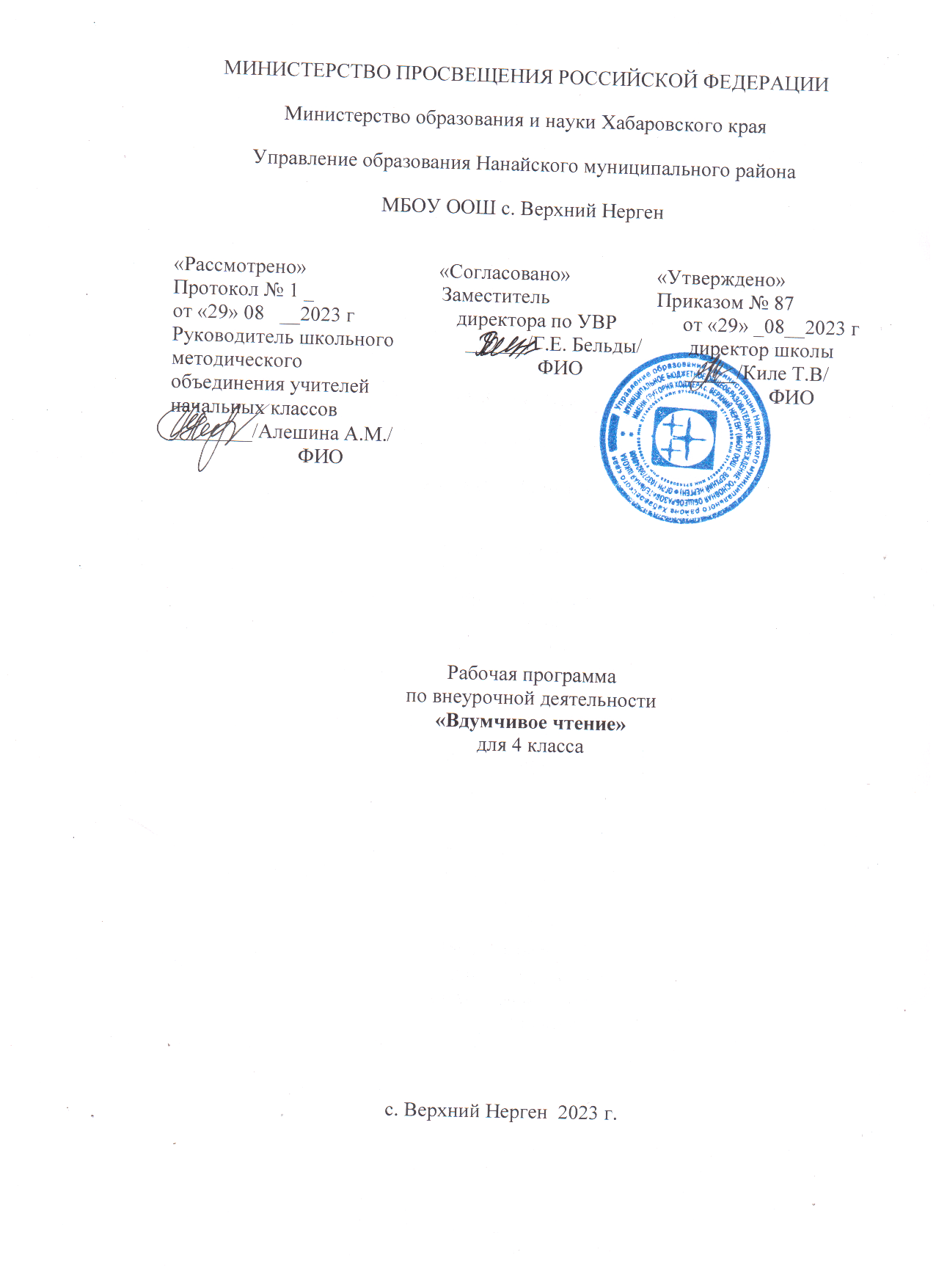 Рабочая программа дополнительного образования кружка «Вдумчивое чтение» в 4 классе  составлена на основе письма Минобразования России от 18.06.2003 № 28 – 02 – 484, Федеральной рабочей программы по внеурочной деятельности,  авторской программы дополнительного художественного образования «Художественное чтение». Автор С.В. Цецулина Москва. «Просвещение» 2011 год, в соответствии с  Федеральной рабочей программой по  предмету «Вдумчивое чтение», Положением о структуре, порядке разработки и утверждения рабочих программ.Количество занятий в неделю -  1 часКоличество занятий за год - 34часаПрограмма реализует общеинтеллектуальное направление. Основной вид деятельности, реализуемый данной программой, способствует расширению читательского пространства, реализации дифференцированного обучения и развитию индивидуальных возможностей каждого ребёнка, воспитанию ученика-читателя.

Программа способствует овладению обучающимися универсальными учебными действиями (познавательными, коммуникативными, регулятивными, личностными) и читательскими умениями.

Содержание программы создаёт возможность для воспитания грамотного и заинтересованного читателя, знающего литературу своей страны и готового к восприятию культуры и литературы народов других стран. Ученик-читатель овладевает основами самостоятельной читательской деятельности. В процессе общения с книгой развиваются память, внимание, воображение.

Программа создаст условия  для использования полученных знаний и умений на уроках литературного чтения для самостоятельного чтения и работы с книгой. Содержание занятий поможет младшему школьнику общаться с детскими книгами: рассматривать, читать, получать необходимую информацию о книге как из её аппарата, так и из других изданий (справочных, энциклопедических).Внеурочные занятия помогут решать задачи эмоционального, творческого, литературного, интеллектуального развития ребёнка, а также проблемы нравственно-этического воспитания, так как чтение для ребёнка - и труд, и творчество, и новые открытия, и удовольствие, и самовоспитание.На занятиях предполагается практическая работа  с текстами, с разными типами книг,  детскими периодическими и электронными изданиями. Цель: мотивировать и формировать интерес к детским книгам. Расширяя читательский кругозор учащихся, формируя привычку и способность к целенаправленному самостоятельному выбору и чтению книг, факультативный курс может и должен готовить детей к пониманию социальной значимости чтения в нашем обществе, укреплять в сознании и деятельности детей нормы морали и нравственности. Задачи:	формировать у детей интерес к книге,уметь воспринимать и понимать прочитанный текст,учить отвечать на вопросы по содержанию,учить пересказу,развивать умение сопереживать, сочувствовать героям, давать им характеристику и оценку их поступков. учить читателя становиться исследователем, конкретизируя в процессе диалога собственные "гипотезы смысла".создать на практике условия для развития читательских умений и интереса к чтению книг;формировать личностные, коммуникативные, познавательные и регулятивные учебные умения.Содержание программы и требования к уровню подготовки обучающихся:Содержание программы разрабатывалось на основе анализа учебных хрестоматий по литературному чтению в начальной школе, рекомендованных Министерством образования РФ. К изучению представлены те классические произведения мировой детской литературы, которые формируют основы читательской культуры младшего школьника. Поэтому в программу включены стихотворения, рассказы, сказки, повести классиков отечественной и зарубежной детской литературы.                                               В  программу кружка включена работа с текстом: Чтение. Работа с текстом: 3 класс. ФГОС / О.Н. Крылова – 24-е изд., перераб. и доп. – М. : Издательство «Экзамен», 2018Требования к уровню подготовки обучающихся:Универсальные учебные действия:
Личностными результатами кружка являются следующие умения:оценивать поступки людей, жизненные ситуации с точки зрения общепринятых норм и ценностей;оценивать конкретные поступки как хорошие или плохие;эмоционально «проживать» текст, выражать свои эмоции;понимать эмоции других людей, сочувствовать, сопереживать;высказывать своё отношение к героям прочитанных произведений, к их поступкам.Средством достижения этих результатов служат тексты литературных произведений, вопросы и задания к ним, тексты авторов учебника (диалоги постоянно действующих героев), обеспечивающие 4-ю линию развития – эмоционально-оценочное отношение к прочитанному.
Метапредметными результатами кружка  является формирование универсальных учебных действий (УУД).
Регулятивные УУД:определять и формулировать цель деятельности на занятиях кружка с помощью учителя;проговаривать последовательность действий на занятиях;учиться высказывать своё предположение (версию) на основе работы с иллюстрацией учебника;учиться работать по предложенному учителем плануСредством формирования регулятивных УУД служит технология продуктивного чтения.
Познавательные УУД:ориентироваться в учебнике (на развороте, в оглавлении, в условныхобозначениях); в словаре;находить ответы на вопросы в тексте, иллюстрациях;делать выводы в результате совместной работы класса и учителя;преобразовывать информацию из одной формы в другую: подробно пересказывать небольшие тексты.Средством формирования познавательных УУД служат тексты учебника и его методический аппарат, обеспечивающие 1-ю линию развития – формирование функциональной грамотности (первичных навыков работы с информацией).
Коммуникативные УУД:оформлять свои мысли в устной и письменной форме (на уровне предложения или небольшого текста);слушать и понимать речь других;выразительно читать и пересказывать текст;договариваться с одноклассниками совместно с учителем о правилах поведения и общения и следовать им;учиться работать в паре, группе; выполнять различные роли (лидера исполнителя).Средством формирования коммуникативных УУД служит технология продуктивного чтения и организация работы в парах и малых группах.
Предметными результатами кружка  является сформированность следующих умений:воспринимать на слух тексты в исполнении учителя, учащихся;осознанно, правильно, выразительно читать целыми словами;понимать смысл заглавия произведения; выбирать наиболее подходящее заглавие из данных; самостоятельно озаглавливать текст;делить текст на части, озаглавливать части;выбирать наиболее точную формулировку главной мысли из ряда данных;подробно и выборочно пересказывать текст;составлять устный рассказ о герое прочитанного произведения по плану;размышлять о характере и поступках героя;относить произведение к одному из жанров: сказка, пословица, загадка, песенка, скороговорка; различать народную и литературную (авторскую) сказку;находить в сказке зачин, концовку, троекратный повтор и другие сказочные приметы;относить сказочных героев к одной из групп (положительные, отрицательные, герои-помощники, нейтральные персонажи);соотносить автора, название и героев прочитанных произведений.Тематическое планированиеЛитература:Чтение. Работа с текстом: 4 класс. ФГОС / О.Н. Крылова – 24-е изд., перераб. и доп. – М. : Издательство «Экзамен», 2018№Тема 
занятияТема 
занятияДата проведенияПрактические занятия
Формы  контроля и варианты его проведения1Работа с текстом в. 1 «Ливень»Работа с текстом в. 1 «Ливень»Самостоятельное чтение  и работа с текстом.2«Подвиги моего детства»«Подвиги моего детства»Н.  Гарин-Михайловский.  «Детство  Темы».  Повесть.  Глава  «Старый  колодезь». Выставка книг. Рассматривание  фотографии автора  и  чтение  статьи  о  нём.  Комбинированное  чтение  главы  «Старый  колодезь». Проблемные ситуации. Анализ качеств характера главного  героя  повести.3Работа с текстом в. 2  «Солнечный день в самом начале лета».Работа с текстом в. 2  «Солнечный день в самом начале лета».Г. Скребицкий Рассказы о природе.Путешествие в мир природы. Выставка книг.Самостоятельное чтение  и работа с текстом. Самостоятельное чтение детьми рассказов Скребицкого.4Волшебный мир сказок БажоваВолшебный мир сказок БажоваП. Бажов «Каменный  цветок», «Голубая змейка», «Медной горы хозяйка», «Горный мастер».Выставка книг. Рассматривание  фотографии автора  и  чтение  статьи  о  нем. Выделение особенностей уральских сказаний.5Работа с текстом в. 3Работа с текстом в. 3Рассказы К.Д. Ушинского.Выставка книг.  Рассматривание  фотографии автора  и  чтение  статьи  о  нём.                                              Самостоятельное чтение  и работа с текстом. Самостоятельное чтение детьми рассказов Ушинского.6Работа с текстом в. 8                                       Р. Киплинг «Слонёнок».Работа с текстом в. 8                                       Р. Киплинг «Слонёнок».Редьярд Киплинг «Слонёнок» и другие сказки.Выставка книг. Рассматривание  фотографии автора  и  чтение  статьи  о  нём.  Самостоятельное чтение детьми сказок Киплинга.8Работа с текстом в. 16                          С.В. Михалков «Жадный заяц»Работа с текстом в. 16                          С.В. Михалков «Жадный заяц»Сказки С.В. Михалкова.Выставка книг. Самостоятельное чтение детьми сказок С.В. Михалкова.9Работа с текстом в. 21                          С.В. Михалков сказка «Просчитался».Работа с текстом в. 21                          С.В. Михалков сказка «Просчитался».Сказки С.В. Михалкова.Самостоятельное чтение детьми сказок С.В. Михалкова.10Наедине с природой.Наедине с природой.И.С.Тургенев «Перепёлка».Выставка книг. Рассматривание  фотографии автора  и  чтение  статьи  о  нём.  Деление произведения на смысловые части. Озаглавливание частей.11Работа с текстом в. 20 Е. Пермяк «Как Маша стала большой».Работа с текстом в. 20 Е. Пермяк «Как Маша стала большой».Рассказы Е. Пермяка.Выставка книг.  Рассматривание  фотографии автора  и  чтение  статьи  о  нём.                                              Самостоятельное чтение  и работа с текстом. Самостоятельное чтение детьми рассказов Е. Пермяка.112Наедине с природой.Наедине с природой.Рассказы о природе Е.И. Носова«Белый гусь», «Хитрюга» и др.Выставка книг.  Рассматривание  фотографии автора  и  чтение  статьи  о  нём. Проблемная ситуация.                                               Самостоятельное чтение детьми рассказов Е.И. Носова.113114Книги о ребятах и их делах.Книги о ребятах и их делах.А.П. Гайдар «Тимур и его команда».Выставка книг.  Рассматривание  фотографии автора  и  чтение  статьи  о  нём.Самостоятельное чтение произведение.  Пересказ отрывка из прочитанного произведения.                                            15Работа с текстом в. 22 В. Осеева «Злая мать и добрая тётя».Рассказы В. Осеевой.Выставка книг.  Самостоятельное чтение  и работа с текстом. Самостоятельное чтение детьми рассказов В.Осеевой.1617. Сказки  о приключениях детей.А. Волков. «Волшебник Изумрудного города».Выставка книг.  Рассматривание  фотографии автора  и  чтение  статьи  о  нём.Самостоятельное чтение произведение.  Пересказ отрывка из прочитанного произведения.                                            Выставка книг.  Рассматривание  фотографии автора  и  чтение  статьи  о  нём.Самостоятельное чтение произведение.  Пересказ отрывка из прочитанного произведения.                                            18Работа с текстом в. 4Знакомство с энциклопедией «Хочу всё знать»Самостоятельное чтение  и работа с текстом.Самостоятельное чтение  и работа с текстом.19Весёлые истории.М.М. Зощенко.«Рассказы о Митькином детстве», «Глупая история», «Интересный рассказ».Выставка книг.  Рассматривание  фотографии автора  и  чтение  статьи  о  нём.Самостоятельное чтение произведений.            Пересказ отрывка из прочитанного произведения.                                            Выставка книг.  Рассматривание  фотографии автора  и  чтение  статьи  о  нём.Самостоятельное чтение произведений.            Пересказ отрывка из прочитанного произведения.                                            20Работа с текстом в. 5 А. Бостром «Кошка и ёж»Рассказы Бостром Александры ЛеонтьевныРассматривание  фотографии автора  и  чтение  статьи  о  нём.                                              Самостоятельное чтение  и работа с текстом.Рассматривание  фотографии автора  и  чтение  статьи  о  нём.                                              Самостоятельное чтение  и работа с текстом.2122Сказки народов разных стран.Арабская сказка «Синбад – мореход», «Али – Баба и сорок разбойников».Особенности арабских сказок.Самостоятельное чтение произведений.            Пересказ отрывка из прочитанного произведения.                                            Особенности арабских сказок.Самостоятельное чтение произведений.            Пересказ отрывка из прочитанного произведения.                                            23Работа с текстом в. 9 «Язык – средство общения»По материалам энциклопедии «Хочу всё знать».Самостоятельное чтение  и работа с текстом.Самостоятельное чтение  Д. Родари «Приключения Чиполлино».Самостоятельное чтение  и работа с текстом.Самостоятельное чтение  Д. Родари «Приключения Чиполлино».24Страна Фантазия.Д. Родари «Приключения Чиполлино».Рассматривание  фотографии автора  и  чтение  статьи  о  нём.Викторина по сказке.   Рассматривание  фотографии автора  и  чтение  статьи  о  нём.Викторина по сказке.   25Работа с текстом в. 9 А.В. Тихонов «Колибри»Рассказы о природе А.В. Тихонова.Выставка книг.  Рассматривание  фотографии автора  и  чтение  статьи  о  нём. Самостоятельное чтение  и работа с текстом.Выставка книг.  Рассматривание  фотографии автора  и  чтение  статьи  о  нём. Самостоятельное чтение  и работа с текстом.26Смешинки.Ю.Сотник «Райкины пленники».Выставка книг.  Рассматривание  фотографии автора  и  чтение  статьи  о  нём.Самостоятельное чтение рассказов Ю. Сотника.Выставка книг.  Рассматривание  фотографии автора  и  чтение  статьи  о  нём.Самостоятельное чтение рассказов Ю. Сотника.27Работа с текстом в. 11.По материалам энциклопедии «Хочу всё знать».Самостоятельное чтение  и работа с текстом.Самостоятельное чтение стихотворений Б. Заходера и Ю. Мориц».Самостоятельное чтение  и работа с текстом.Самостоятельное чтение стихотворений Б. Заходера и Ю. Мориц».28Как рождается герой.Б. Заходер                    «История гусеницы»,                  Ю. Мориц                        «Жора Кошкин»Конкурс на лучшего чтеца.                              Темп чтения, передача настроения голосом.Конкурс на лучшего чтеца.                              Темп чтения, передача настроения голосом.29Работа с текстом в. 13                            К.Д. Ушинский «Четыре желания».К.Д. Ушинский «Четыре желания».Самостоятельное чтение  и работа с текстом.Самостоятельное чтение  и работа с текстом.30Из истории Отечества.Василий Ян. «Никита и Микитка».Рассматривание  фотографии автора  и  чтение  статьи  о  нём.Чтение с остановками.Самостоятельное чтение рассказов С. Алексеева. Рассматривание  фотографии автора  и  чтение  статьи  о  нём.Чтение с остановками.Самостоятельное чтение рассказов С. Алексеева. 31Работа с текстом в. 15.Самостоятельное чтение  и работа с текстом.Самостоятельное чтение рассказа А.И.Куприна «Белый пудель». Самостоятельное чтение  и работа с текстом.Самостоятельное чтение рассказа А.И.Куприна «Белый пудель». 32Преданность, верность, дружба.  Рассказ А.И.Куприна «Белый пудель».Рассматривание  фотографии автора  и  чтение  статьи  о  нём.Работа по содержанию, выборочное чтение.Рассматривание  фотографии автора  и  чтение  статьи  о  нём.Работа по содержанию, выборочное чтение.33Работа с текстом в. 17 И.С.  Соколов - Микитов «Рябина».Рассказы о природе И.С. Соколова – Микитова.Выставка книг.  Рассматривание  фотографии автора  и  чтение  статьи  о  нём. Самостоятельное чтение  и работа с текстом.Выставка книг.  Рассматривание  фотографии автора  и  чтение  статьи  о  нём. Самостоятельное чтение  и работа с текстом.34Обобщающее занятие.Тестирование по выявлению читательского кругозора.Знакомство со списком  книг на лето.Знакомство со списком  книг на лето.